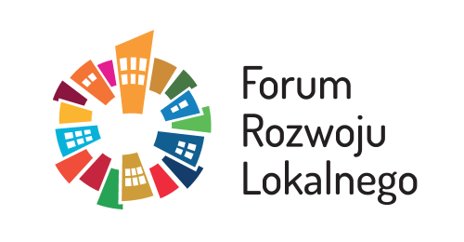 SEMINARIUM XX Krajowa Polityka Miejska 2030 – samorząd lokalny w jej tworzeniu i wdrażaniu II24 czerwca 2021 r.Moderowanie: Łukasz Dąbrówka i Ryszard Grobelny09:45- 10:00Logowanie się do systemu on-line 10:00-10:10Powitanie uczestników i wprowadzenie do seminarium 10:10-10:20OTWARCIE KONFERENCJIMaciej Aulak, dyrektor Departamentu Programów Pomocowych, MFiPRAndrzej Porawski, dyrektor Biura ZMP10:20-10.35Przypomnienie celów Krajowej Polityki Miejskiej 2030 i harmonogramu prac
Daniel Baliński, zastępca dyrektora Departamentu Strategii Rozwoju, MFiPR10.35-10.50Podsumowanie prac nad rekomendacjami dla KPM 2030 
Karol Janas/Wojciech Jarczewski, Instytut Rozwoju Miast i RegionówSesja 1: CELE KRAJOWEJ POLITYKI MIEJSKIEJ – komentarze i postulaty ZMP Sesja 1: CELE KRAJOWEJ POLITYKI MIEJSKIEJ – komentarze i postulaty ZMP 10.50-11.00Cel 1 - Miasto DOSTĘPNE / SPRAWIEDLIWE – Michał Guć, wiceprezydent Gdyni11.00-11.10Cel 2 - Miasto PRODUKTYWNE – Janusz Szewczuk, doradca ZMP11.10-11.20Cel 3 - Miasto ZIELONE – Krzysztof Kosiński, prezydent Ciechanowa (tbc) 11:20 – 11:30Przerwa11.30-11.40Cel 4 - Miasto INTELIGENTNE – Tomasz Andrukiewicz, prezydent Ełku11.40-11.50Cel 5 - Miasto KOMPAKTOWE – Robert Schymala, Urbanista Miejski Wałbrzycha Sesja 2: HORYZONTALNE ASPEKTY WDRAŻANIA POLITYKI MIEJSKIEJ  Sesja 2: HORYZONTALNE ASPEKTY WDRAŻANIA POLITYKI MIEJSKIEJ 11.50-12:00UWARUNKOWANIA PRAWNE POLITYKI MIEJSKIEJ – Andrzej Porawski, dyrektor Biura ZMP12:00-12.10UWARUNKOWANIA FINANSOWE ROZWOJU MIAST – Jan M. Czajkowski, ekspert ZMP12.10-12.20ROZWÓJ POTENCJAŁU INSTYTUCJONALNEGO MIAST – Katarzyna Śpiewok, doradca ZMP12.20-12.55DYSKUSJA: WARUNKI DLA EFEKTYWNEGO WDRAŻANIA KRAJOWEJ POLITYKI MIEJSKIEJ  Wprowadzenie i podsumowanie dyskusji – Andrzej Porawski, dyrektor Biura ZMPUczestnicy: przedstawiciele miast oraz Instytutu Rozwoju Miast i Regionów13:00ZAKOŃCZENIE SEMINARIUM 